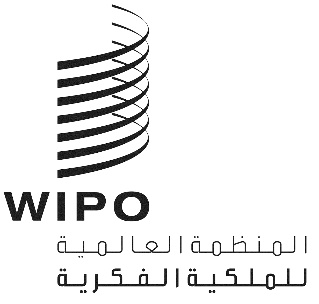 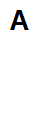 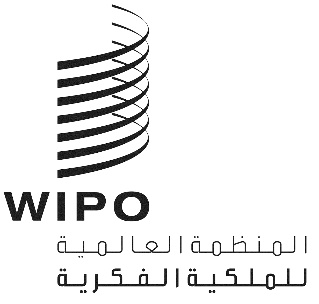 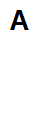 CDIP/29/1الأصل: بالإنكليزيةالتاريخ: 17 أكتوبر 2022اللجنة المعنية بالتنمية والملكية الفكريةالدورة التاسعة والعشرونجنيف، من 17 إلى 21 أكتوبر 2022جدول الأعمالالذي اعتمدته اللجنةافتتاح الدورةاعتماد جدول الأعمالانظر(ي) هذه الوثيقة.البيانات العامةرصد تنفيذ جميع توصيات أجندة التنمية وتقييمه ومناقشته وإعداد تقارير عنه.تقارير مرحلية – مشاريع أجندة التنمية الجاري تنفيذهاانظر(ي) الوثيقة CDIP/29/2إنجاز مشروع أجندة التنمية بشأن الوسائل الضامنة لنجاح مقترحات مشاريع أجندة التنميةانظر(ي) الوثيقة CDIP/29/4تقرير تقييمي لمشروع أجندة التنمية بشأن الوسائل الضامنة لنجاح مقترحات مشاريع أجندة التنميةانظر(ي) الوثيقة CDIP/29/5تقرير مرحلي عن تنفيذ التوصيات الخمس والأربعين لأجندة التنميةانظر(ي) الوثيقة CDIP/29/10عرض عن تقييم ويبو ماتش من قبل شعبة الرقابة الداخليةانظر(ي) الوثيقة EVAL 2020-054."1" المساعدة التقنية التي تقدمها الويبو في مجال التعاون لأغراض التنميةمواصلة المناقشات بشأن المساعدة التقنية التي تقدمها الويبو في مجال التعاون لأغراض التنميةانظر(ي) الوثيقة CDIP/24/8مواصلة المناقشات بشأن الندوات الإلكترونية المستقبليةانظر(ي) الوثيقة CDIP/26/6النظر في برنامج العمل لتنفيذ التوصيات المعتمدة.مقترح المجموعة الأفريقية حول تنظيم مؤتمر دولي مرّة كل سنتين بشأن الملكية الفكرية والتنميةانظر(ي) الوثيقة CDIP/29/3تنفيذ التوصيات المعتمدة الناتجة عن الاستعراض المستقل - مقترح محدث من الأمانة ومساهمات الدول الأعضاءانظر(ي) الوثيقة CDIP/29/6تجميع دراسات الويبو للحالات بشأن إدارة الملكية الفكرية في الشركات الصغيرة والمتوسطةانظر(ي) الوثيقة CDIP/29/7مشروع تعزيز استخدام الملكية الفكرية لتطبيقات الأجهزة المحمولة في قطاع البرمجيات: اقتراح بشأن المرحلة الثانيةانظر(ي) الوثيقة CDIP/29/8اقتراح مجموعة البلدان الأفريقية بشأن إجراء استعراض خارجي مستقل للمساعدة التقنية التي تقدمها الويبو في مجال التعاون لأغراض التنميةانظر(ي) الوثيقة CDIP/29/9اقتراح مشروع معدل مقدم من تونس للحد من حوادث الشغل والأمراض المهنية من خلال الابتكار والملكية الفكريةانظر(ي) الوثيقة CDIP/29/11الملكية الفكرية والتنمية.تسويق الملكية الفكرية ونقل التكنولوجياالعمل المقبلملخص الرئيساختتام الدورة[نهاية الوثيقة]